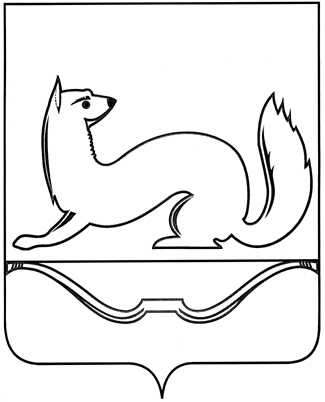 АДМИНИСТРАЦИЯ СЕЛЬСКОГО ПОСЕЛЕНИЯ«ЖИЖИЦКАЯ ВОЛОСТЬ»Комиссия по предупреждению и ликвидации чрезвычайных ситуаций и обеспечения пожарной безопасностиПОСТАНОВЛЕНИЕот 13 февраля 2024 года   № 2-КЧСд. ЖижицаО МЕРАХ ПО ПРЕДУПРЕЖДЕНИЮ ЧРЕЗВЫЧАЙНЫХ СИТУАЦИЙ В ПЕРИОД ПРОВЕДЕНИЯ ВЫБОРОВ ПРЕЗИДЕНТА РОССИЙСКОЙ ФЕДЕРАЦИИ, НАЗНАЧЕННЫХ НА 17 МАРТА 2024 ГОДАНа основании распоряжения комиссии по предупреждению и ликвидации чрезвычайных ситуаций и обеспечения пожарной безопасности Администрации Куньинского района от 07.02.2024 года №  «О мерах по предупреждению чрезвычайных ситуаций в период проведения выборов Президента Российской Федерации, назначенных на 17 марта 2024 года», Администрация сельского поселения «Жижицкая волость» ПОСТАНОВЛЯЕТ:Обеспечить оснащение зданий, в которых находятся помещения для голосования, первичными средствами пожаротушения.Срок исполнения: 01 марта 2024 г.;При   необходимости   организовать    расчистку    от   снега автомобильных  дорог местного  значения и подъездных путей к помещениям для голосования и объектам жизнеобеспечения населения.Срок исполнения: до 17 марта 2024 г.;Информацию   о    выполнении    мероприятий,    указанных в      настоящем постановлении, предоставить в комиссию по предупреждению и ликвидации чрезвычайных ситуаций и обеспечению пожарной безопасности Администрации района, через отдел по делам ГО и ЧС, мобилизационной подготовке и охране общественного порядка Администрации Куньинского района на адрес электронной почты: edds-kun@yandex.ru или по факсу 2-18-20 не позднее последнего дня установленного срока;Контроль за выполнением настоящего постановления оставляю за собой.	Глава сельского поселения«Жижицкая волость»		                                                      Н.И. Балмышев